Ask for ANI codeword scheme 2023-24Ask for ANI (Action Needed Immediately) is a codeword scheme that enables victims of domestic abuse to discreetly ask for immediate help in participating pharmacies and JobcentresThe scheme was developed by the Home Office with the help of partners including the domestic abuse sector, pharmacy associations and the police. It was launched. The scheme is managed by Hestia’s UK Says No More campaign.Over 5,000 pharmacies, including Boots, Lloyds and community pharmacies, are now enrolled in the scheme.Ask for ANI campaign and supply a safe and confidential room where those experiencing domestic abuse can reflect, access information about the support services available, and contact friends or family.If you or someone you know is a victim of domestic abuse, find your nearest Ask for ANI providerhttps://enough.campaign.gov.uk/get-support/ask-for-anieach page on the website has a ‘quick escape’ button which wipes the webpage instantly.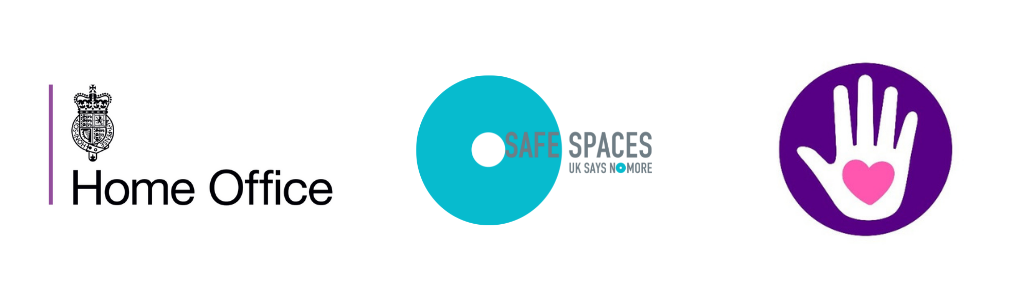 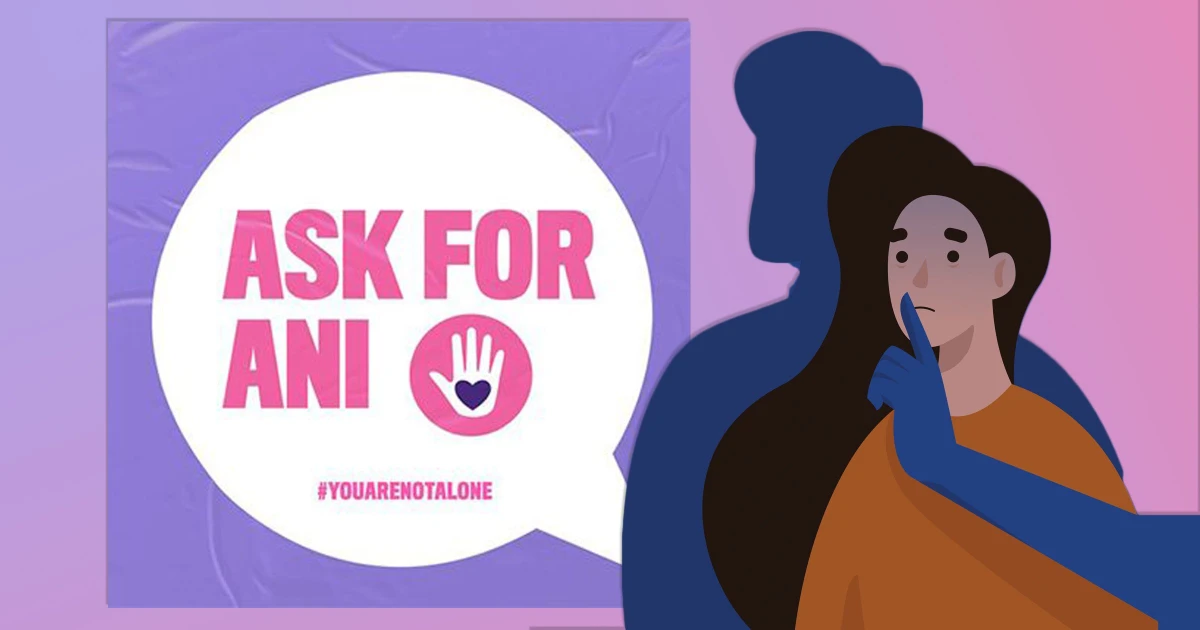 